THE FREE LIBRARY OF NEW HOPE SOLEBURYBoard of Trustees Meeting Minutes - ApprovedJune 16, 2021The Board met via Zoom. Attending: Doug Brindley, President; Joanne Reszka, Vice President; Larry Davis, Treasurer; Liz Jordan, Secretary; Deirdre Alderfer, Connie Hillman, Julia Klossner, John Schuster, Christopher Whitney. Also attending: Eric Jacobson, Patricia Lynch, Carol Spencer. Excused: Mike McKennaCALL TO ORDER – Doug BrindleyThe meeting was called to order by Doug at 5:33 p.m. MOTION by Christopher to accept the minutes of the May 27, 2021, meeting. SECONDED by Joanne. APPROVED by all. FINANCE REPORT – Larry Davis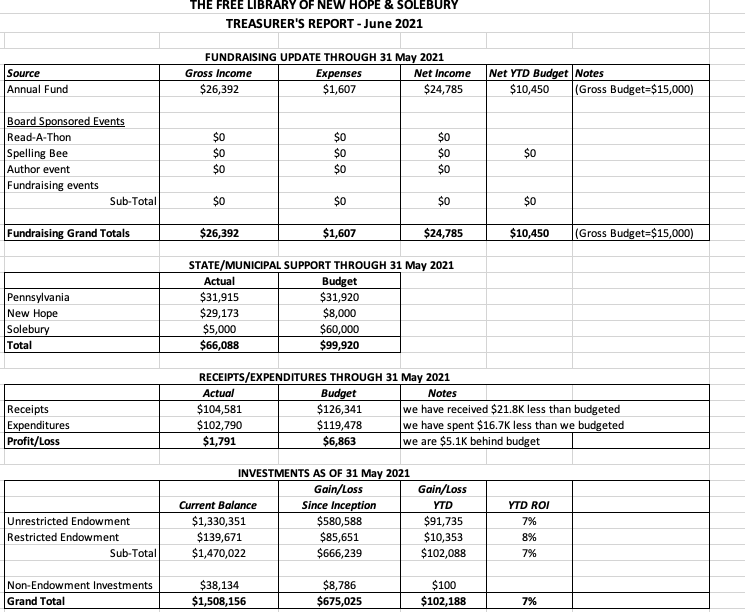 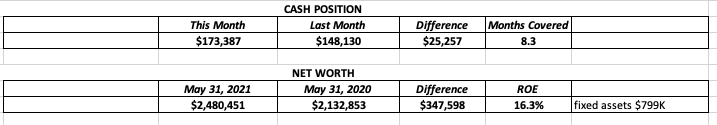 The library’s investments have been rebalanced. Larry asked for approval of the Finance Report. APPROVED by all.DIRECTOR’S REPORT – Connie HillmanThe library resumed evening hours Monday, June 14. There is limited seating, and masks are still required. This will most likely change as soon as the Governor eliminates the mask mandate later in June. Connie will file a BEAR form for the past year’s e-rate reimbursement by June 25. Registration for the Summer Reading program (Tails & Tales) begins Saturday, June 19. All ages are welcome to register. It will largely be virtual this year with some in-house “passive” programs, like a virtual pet show and a name-the-library-pet contest. Property The recessed lighting above Connie’s desk has been fixed. The library received its annual fire inspection on June 16, and Garamond also came out for a yearly lift inspection.PROPERTY – See Director’s ReportGOVERNANCE – Christopher WhitneyDoug and Christopher met with Mark Freed, Robert McEwan and Kay Reiss to iron out details for the agreement about the procedure for appointing Solebury’s representatives on the Library Board of Trustees. Julia suggested that we attach a list of all Library Board members with the agreement rather than include names to ensure the document is evergreen. Doug stated that writing a “service agreement” will be the next task with Solebury Supervisors. We will write the first draft of this agreement.Doug brought up the offer of a one-time $5,000 from Solebury Township to use toward health insurance reimbursement for full-time employees. Doug will draft a plan that includes a financial commitment from the Board to review at a future executive session.DEVELOPMENT – Julia KlossnerJulia will touch base with the Breen’s about the possibility of rescheduling the April event cancelled in 2020. In the continuing work of developing a new Strategic Plan, Julia is compiling a list of local individuals to invite to be part of focus groups.MARKETING – Liz JordanWe are in week 5 of SOFA (spring operating fund appeal) 2021 follow-up communications. A general library postcard to community newcomers has been printed, and Liz requested that the Board and Library staff distribute these with personal notes. SPELLING BEE – Joanne Reszka & Christopher WhitneyFacilities at New Hope-Solebury High School have asked for a form about holding the Bee. As we await a School Board vote on outside groups holding events at the schools, the Board agreed to publicize the Bee without mentioning the location until we get confirmation. FRIENDS OF THE LIBRARY (FOL) REPORT – Carol SpencerCarol reported that the FOL had their first meeting. FOL volunteers have reorganized book donations and have heard that they may be able to use a front porch on Main Street for a book sale. OTHER ITEMS – Doug BrindleyWith no other items on the agenda, Larry made the motion to adjourn at 7:01 p.m. APPROVED by all.Next meeting: July 21, 2021Respectfully submitted,Liz Jordan, SecretaryAddendum: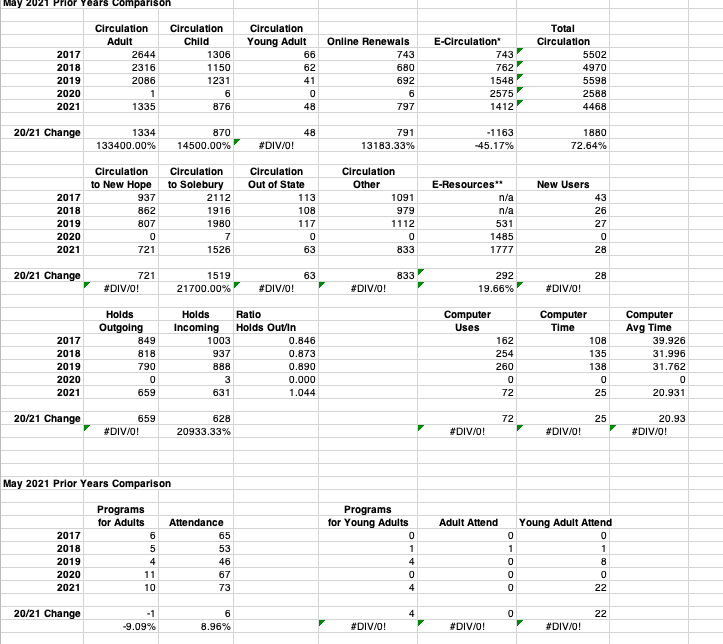 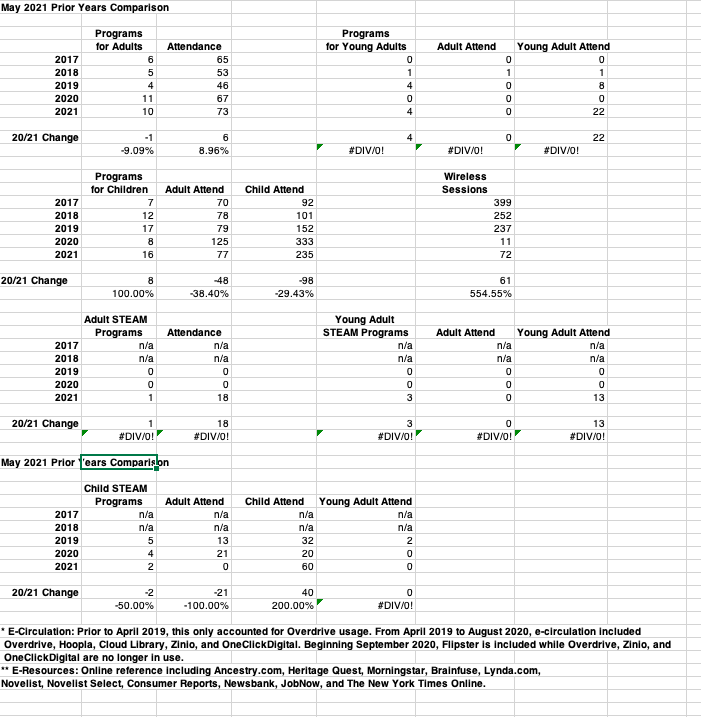 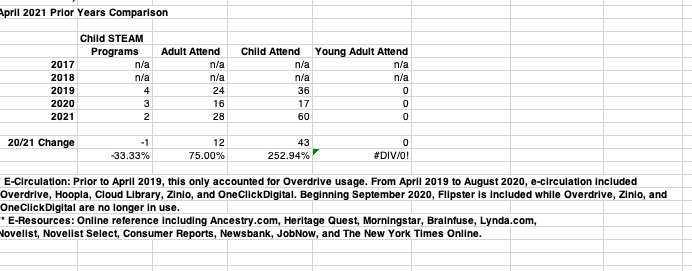 